Week beginning 8th June 2020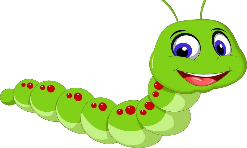 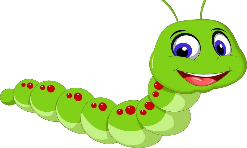 Hello! Welcome to the Caterpillars home learning page.We hope you are well and staying safe. Thank you to the families that have completed the previous home learning activities set, it’s great to see the pictures on the SeeSaw app of you having fun and learning together at home. Over the next week we would like you to focus on the following objectives for English. Please take photographs of your child completing the tasks. These photographs can be taken on your mobile phones and shared through the SeeSaw app. Find you favourite book and read it together. Draw a picture from part of the book and send it to me.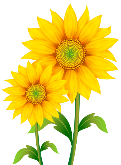 Find things in the house beginning with the sound s as in snake. Take a picture of all the things that you find.Write your name using as many bright colours as you canThere are other activities set on the SeeSaw app including drawing a picture of yourself and practicing letter formation.  Please have a go.Try to take at least 1 photo of your child completing each activity and post on the Seesaw app it’s so nice to see all the work and be able to comment. (I hope you have seen our comments. Should you have any questions about the activities then please send an email with your questions to caterpillars@mayfield.bham.sch.ukMany thanks Angela and the caterpillar team